Resources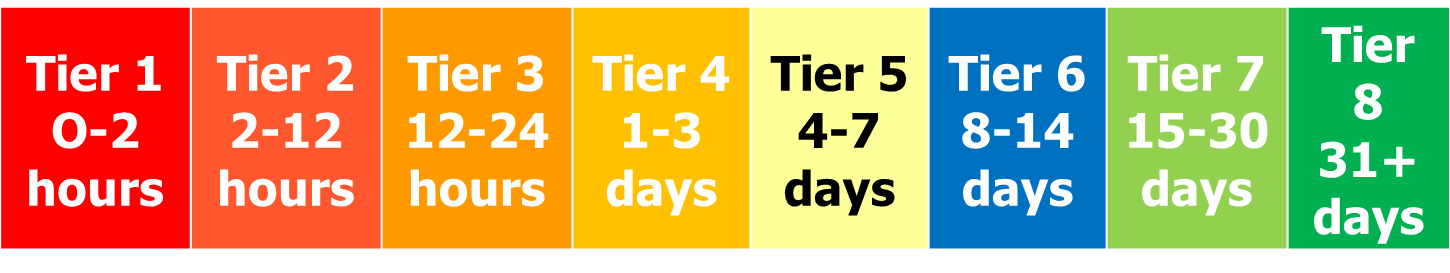 Overarching CategorySub-CategorySpecific task, activity, test, or functionEssential (E) orNon-Essential (NE)Recovery Time ObjectiveMaximum Tolerable DowntimeOverarching CategorySub-CategorySpecific task, activity, test, or functionEssential (E) orNon-Essential (NE)Recovery Time ObjectiveMaximum Tolerable DowntimeOverarching CategorySub-CategorySpecific task, activity, test, or functionEssential (E) orNon-Essential (NE)Recovery Time ObjectiveMaximum Tolerable Downtime